Конспект урока русского языка во 2 классеТема урока: «Слова, близкие по значению (синонимы).  ФИО учителя:  Пономарева Лариса Николаевна.Предмет: русский язык.Класс: 2  класс.Базовый учебник: Перспектива. Русский язык. 2 класс. Л.Ф Климанова. Учебник для общеобразовательных учреждений. В 2 ч. М.: «Просвещение»,  2019 г.  Цели  урока: - систематизировать представления учащихся о словах, близких по значению; - дать понятие «синоним», обогатить речь учащихся синонимами разных частей речи; - содействовать воспитанию желания познавать новое, организованности и личной ответственности.Планируемые метапредметные результаты: Личностные: отношение к учению, произвольному поведению, уважительное отношение к собеседнику.Регулятивные: уметь определять и формулировать цель на уроке с помощью учителя; планировать свои действия в соответствии с поставленной задачей.Познавательные: уметь ориентироваться в своей системе знаний: отличать новое от уже известного с помощью учителя; добывать новые знания: находить ответы на вопросы, используя учебник, свой жизненный опыт и информацию, полученную на уроке; Коммуникативные: уметь с достаточной полнотой и точностью выражать свои мысли; слушать и понимать речь других; учиться работать в группе.Планируемые предметные результаты: учащиеся научатся узнавать синонимы, подбирать синонимы к словам разных частей речи.Тип урока: урок открытия новых знаний.Организация пространства: фронтальная работа, в группах, в парах, самостоятельная.Ресурсы: учебник, проектор, ноутбук.Структура и ход  урока.Самоопределение к деятельности.Цели: актуализировать требования к обучающимся со стороны учебной деятельности; создание условий для возникновения у обучающихся внутренней потребности включения в учебную деятельность.Личностные УУД: готовность к обучению, положительное отношение к учению.Мы за парту сядем дружно.А шуметь совсем не нужно!Сели прямо? Прямо!Ножки вместе? Вместе!Класс затих.Вздохнули дружно!Подравнялись? Подравнялись!Улыбнулись!И ко мне все повернулись!Актуализация  знаний и фиксирование индивидуального затруднения в пробном учебном действии.Цели:актуализировать  личностный смысл обучающихся к изучению темы; организовать выполнение обучающимися пробного учебного действия. Работа в группах: Задания для групп: 1группа. Отгадать ребус, найти, прочитать  значение слова и составить с ним 1 предложение:  (айсберг)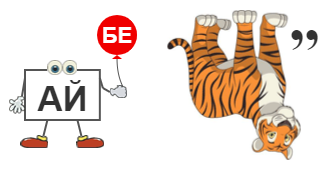 2 группа. Отгадать загадку, найти, прочитать  значение слова, составить с ним предложения. Не надо, детки, морщить носик,
Ответьте лучше на вопросик:
— Что сзади есть у всех зверей,
Но нет в помине у людей? (хвост) 3группа.  Придумать загадки, чтобы отгадки были: «овсянка» в значении «каша» и «овсянка» в значении «птица».  - Ребята, если вы будете затрудняться в определении значения слова,  где вы сможете его уточнить? - Что вы должны помнить, перед тем как начнете работу со словарём?(Слова там записаны в алфавитном порядке,  в словарной статье есть значение слова или даже несколько и приведены примеры использования данных слов).Группы отчитываются  по 1 ученику от каждой группы.- Какие слова вы отнесете  к однозначным, а какие к многозначным? Почему?  (Закрепление понятий однозначные и многозначные слова.)- Как мы называем слова, которые одинаково пишутся и одинаково произносятся, но имеют совершенное разное  значение (Омонимы). -  О каких явлениях в русском языке мы вспомнили? Какие правила нам помогали? 2) Задание профессора Самоварова: прочитайте слова и разделите их на группы. Мать, отец, папа, мама, папуля, матушка, папочка, мамочка, папулечка. Выявление места и причины затруднения.Цели:выявить место затруднения; зафиксировать во внешней речи причину затруднения.Познавательные УУД: ориентироваться в своей системе знаний; отличать новое от уже известного с помощью учителя.- Ребята, разделив данные слова на группы, вы узнаете тему урока. - Почему вы так разделили слова?  Давайте проанализируем слова каждой группы: - Сравните их по звучанию?  Написанию?- Сравните их по значению.- Что вы скажете о значении этих слов?- Попробуйте определить тему  нашего урока. О каких словах сегодня будем говорить?  ( О словах, близких по значению.) Какие цели поставим перед собой?  (Узнать правило о словах, близких по значению. Научиться их подбирать к словам. ) Открытие нового знания.Цели: Организовать постановку цели урока, организовать постановку совместного плана действий, определить средства.Познавательные УУД: ориентироваться в своей системе знаний: отличать новое от известного с помощью учителя, извлечение необходимой информации, определение основной информации.Коммуникативные УУД: сотрудничество в поиске и сборе информации.- Как же называются слова, близкие по значению? - Воспользуемся информацией профессора И. И. Самоварова на с. 30 в учебнике.- Прочитаем вслух!- Как же мы будем называть слова, близкие по значению? - Минута чистописания:  Чтобы закрепить новое понятие, давайте запишем его в тетрадь. Откройте тетради, запишем число, классная работа.- Поставьте ударение, подчеркните опасную буковку.- Работа с CD – диском.  Давайте мы снова воспользуемся мудрыми советами профессора Самоварова. А теперь обсудите в парах – какую важную информацию о синонимах вы узнали от профессора Самоварова? Первичное закрепление.Цели: организовать выполнение учащимися самостоятельной работы на новое знание.Познавательные УУД: добывать новые знания: находить ответы на вопросы, используя учебник, свой жизненный опыт и информацию, полученную на уроке.Коммуникативные УУД: учиться работать в группе, формулировать собственное мнение, принимать решение.Регулятивные УУД: контроль, саморегуляция, коррекция.- А теперь, используя полученные знания, поиграем в игру «Назови синонимы»:  В языке родном, богатом,Много сходных слов, ребята.Как врача назвать иначе? Я желаю вам удачи!    (доктор, лекарь) Ясен здесь ответ любому.Пища, только по-другому.Не составит вам трудаОтгадать, что то…(еда)С подстриженной гривойСкачет ретивоЧуть шпорами тронь.Кто же это?   (Конь, лошадь) Здесь придётся подумать немного, И назвать по-другому дорогу.Про шоссе и тропинку забудь!Слово очень обычное… (путь, дорога) Надеюсь, вы, друзья, готовы
Отель зазвать мне русским словом?
(Гостиница.)В прошлый раз был педагогом,Послезавтра – машинист.Должен знать он очень много,Потому что он …(артист, актёр). ФизкультминуткаСамостоятельная работа учащихся с проверкой по эталону. Я думаю, что теперь вы готовы поработать самостоятельно. Перед вами листочки со словами. Установите соответствия между синонимами: Ребёнок  			метель, буранКрасивый  			хохотатьСмеяться 			размышлять Друг 				товарищДумать 			прекрасный Вьюга 			малышКакое правило будет помогать? Взаимопроверка! Самооценка! (+, ?)Включение в систему в систему знаний и повторение. Работа в группах (по рядам).Цели:  Организовать усвоение учащимися нового способа действия с проговариванием во внешней речи.Коммуникативные УУД: уметь высказывать своё предположение на основе работы с материалом учебника, прослушанным текстом.Познавательные УУД: находить в тексте учебника, предложенном тексте необходимую информацию, работать с ней.А теперь пришло время поработать с упражнением в нашем учебнике.- Работа с учебником, с.  31, упражнение 53: Прочитайте задание. Выполним его по рядам: 1 ряд – 1 слово,2 ряд – 2 слово,3 ряд – 3 слово.-  Посмотрите на полученные слова. Сравните их по звучанию и написанию, по значению. Как назовём эти пары слов? Обоснуйте свой выбор.IX/ Рефлексия.Цели: Организовать рефлексию и самооценку учениками собственной учебной деятельности.Личностные УУД: способность к самооценке на основе критерия успешности учебной деятельности. - Оцените свои достижения с помощью «Светофорчика»: Зелёный цвет – я всё понял, доволен собой.Жёлтый цвет  – были трудности, но я старался справиться с ними.Красный цвет  – мне нужна помощь.Подведение итогов урока. Оценки за урок. Продолжи фразы: - Достигли ли мы поставленных целей? Теперь я знаю, что…Я смогу…Мне хочется похвалить…  - Какую  роль играют синонимы в речи? ( Помогают выразить свою мысль более выразительно, красиво, обогащают наш язык)- Сегодня мы с вами ещё раз убедились, как богат и разнообразен русский язык. Мне хотелось бы, чтобы вы пользовались этим богатством в своей речи. Спасибо за урок! XI. Домашнее задание. С. 30 (учебник)  – выучить правило, подобрать к правилу свои примеры (устно).Упражнение 50. Придумать 5 – 7 пар слов – синонимов и записать их в тетрадь.Список литературы:Ресурсы сети Интернет:  https://poisk2.ru/zagadki-pro-sinonimy-s-otvetami/ , http://kvestodel.ru/ Л.Ф Климанова. Перспектива. Русский язык. 2 класс. Учебник для общеобразовательных учреждений. В 2 ч. М.: «Просвещение»,  2019 г.  Русский язык. 2 класс. Электронное приложение к учебнику. Л.Ф. Климановой, Т.В. Бабушкиной /1CD. 